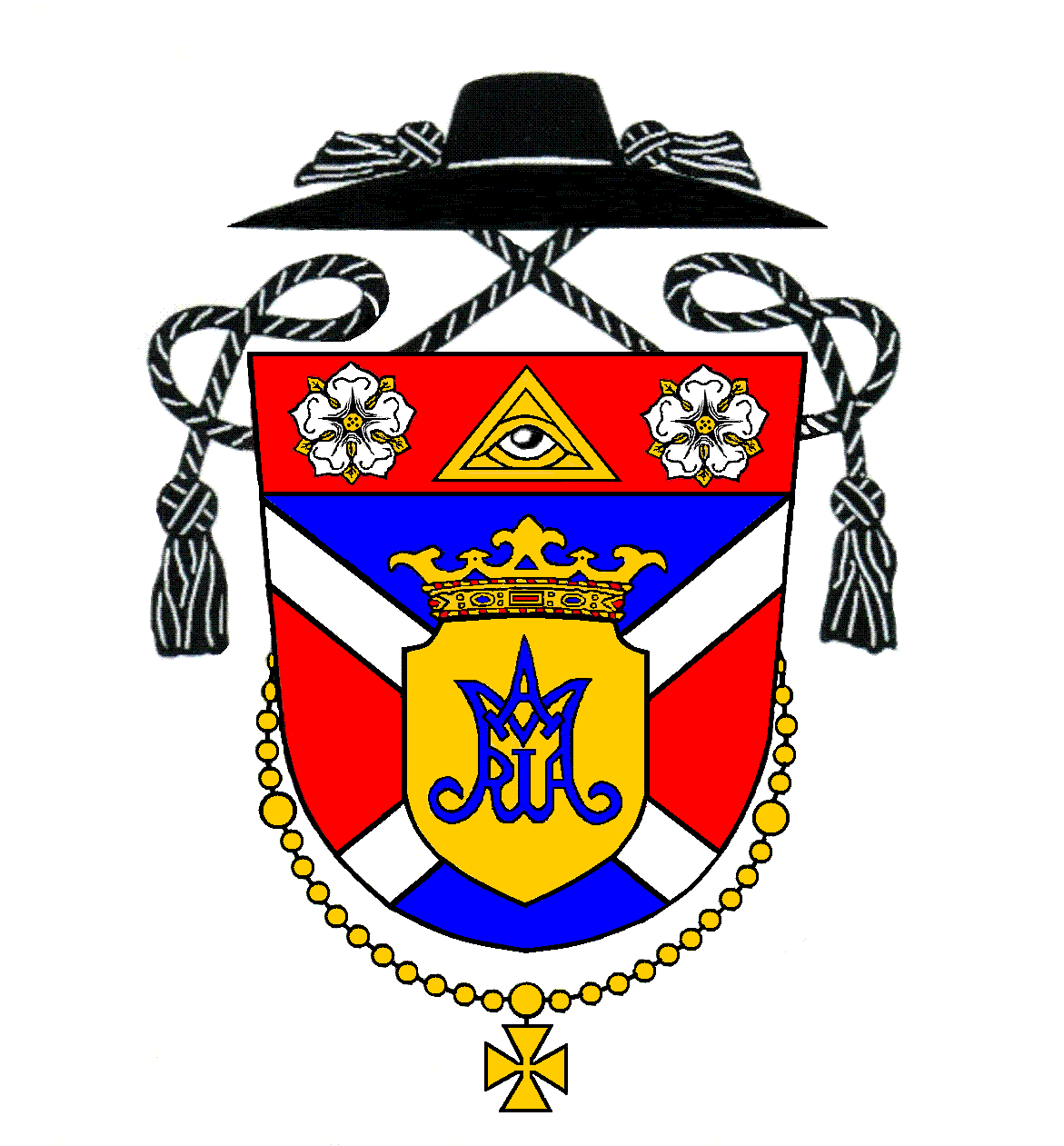 Oznamy na týždeň po 28. nedeli v Cezročnom obdobíHirdetések az évközi idő 28. vasárnapja utáni hétreNedeľa14. októberDvadsiata ôsma nedeľa v Cezročnom období9:30 (M)Kostolná p. D.Za Františka Horvátha, manželku Bertu a ich rodičov (vdp. Rudof Hudek)11:00 (S)Kostolná p. D.Za veriacich (vdp. Rudolf Hudek)Pondelok15. októberSvätej Terézie od Ježiša, panny a učiteľky Cirkvi – spom.--------    ----Utorok16. októberUtorok 28. týždňa v Cezročnom období18:00 (M)Kostolná p. D.Za  Jána Mucsku (20. výr.), brata Ladislava a ich rodičovStreda17. októberSvätého Ignáca Antiochijského, biskupa a mučeníka17:00 (M)Kostolná p. D.Za  Ondreja Rumana (20. výr.) a manželku Bertu18:00 (S)Hrubý ŠúrNa dobrý úmyselŠtvrtok 18. októberSvätého Lukáša evanjelistu – sviatok12:30 (S-M)Kostolná p. D.Za  Teréziu, Antona, Máriu a Michala (celebrant Mons. Jozef Haľko, biskup)Piatok19. októberPiatok 28. týždňa v Cezročnom období17:00 (M)Hrubý ŠúrZa  Máriu Bariczovú  (1. výr.)18:00 (M)Kostolná p. D.Za  Irenu ČaputovúSobota 20. októberSvätá omša je z nasledujúcej nedele17:00 (S-M)Hrubá BoršaZa veriacichNedeľa21. októberDvadsiata deviata nedeľa v Cezročnom obdobíMISIJNÁ NEDEĽA8:00 (M)Hrubý ŠúrZa  Jozefa Lukácsovicsa (30. výr.) a syna Jozefa (10. výr.)9:30 (M)Kostolná p. D.Za  Ondreja Rumana, manželku Máriu a príbuzných11:00 (S)Kostolná p. D.Za  Dagmar Michalkovú (nedožitých 90. rokov)VasárnapOktóber 14.Évközi idő huszonnyolcadik vasárnapja9:30 (M)Egyházfa Horváth Ferencért, neje, Bertáért és szüleikért (tiszt. Hudek Rudolf atya)11:00 (Sz)EgyházfaHívekért (tiszt. Hudek Rudolf atya)HétfőOktóber 15.A Jézusról nevezett (Avilai) Szent Teréz szűz és egyháztanító--------    ----KeddOktóber 16.Kedd az évközi idő 28. hetében18:00 (M)Egyházfa Mucska Jánosért (20. évf.), bátyja, Lászlóért és szüleikértSzerda Október 17.Antiochiai Szent Ignác püspök és vértanú – emléknap17:00 (M)Egyházfa Ruman Andrásért (20. évf.), és neje, Bertáért18:00 (Sz)HegysúrJó szándékraCsütörtök Október 18.Szent Lukács evangélista – ünnep12:30 (Sz-M)Egyházfa Teréziáért, Antalért, Máriáért és Mihályért (főcelebráns: Mons. Haľko József püspök)Péntek Október 19.Péntek az évközi idő 28. hetében17:00 (M)Hegysúr Baricza Máriáért (1. évf.)18:00 (M)Egyházfa Čaputa IrénértSzombat Október 20.Esti szentmise vasárnapi érvényességgel17:00 (Sz-M)NagyborsaHívekértVasárnapOktóber 21.Évközi idő huszonkilencedik vasárnapjaMISSZIÓS VASÁRNAP8:00 (M)Hegysúr Lukácsovics Józsefért (30. évf.), fia, Józsefért (10. évf.)9:30 (M)Egyházfa Ruman Andrásért, neje, Máriáért, és családtagokért 11:00 (Sz)Egyházfa Michalková Dagmarért (nem megélt 90. életév.)ZastupovanieDo 16. októbra som s pútnikmi (aj z našej farnosti) na Cypre. Zastupujúcim kňazom počas mojej neprítomnosti je vdp. Gabriel Klenko z Veľkého Bielu (0911 811 328).  Vrátim sa v utorok.AdoráciaAdorácia bude v piatok v Kostolnej od 16:30. Spovedám pár minút pred svätými omšami. Vedecká konferenciaTento týždeň vo štvrtok 18. októbra 2018 náš farský úrad v spolupráci s miestnym obecným úradom v Kostolnej a s Historickým ústavom Slovenskej akadémie vied usporiada vedeckú konferenciu z príležitosti 110. výročia úmrtia grófa Jána Pálffyho na tému Historické a kultúrne dedičstvo rodu Pálffy v miestnom kultúrnom dome. Na konferencii vystúpi viacero vedeckých prednášateľov. Hosťom bude aj náš bratislavský pomocný biskup Mons. Jozef Haľko, ktorý bude počas obednej prestávky slúžiť svätú omšu o 12:30 vo farskom kostole. Prednášky budú od 9:30 do cca 15 hodiny. Vstup je voľný pre celú širokú verejnosť. Milión detí sa modlí ruženecVo štvrtok 18. októbra 2018 o 18:00 sa taktiež v Kostolnej zapojíme do celosvetovej iniciatívy Milión detí sa modlí ruženec za jednotu a pokoj vo svete. Pozývam predo-všetkým deti, ale aj ostatných, zúčastniť sa. Po modlitbe svätého ruženca si jeden špeciálny - cukríkový - rozdelíme.Prihláška na sv. prijímanieRodičia, ktorí sa chcú dať deti na prvé sväté prijímanie v našej farnosti, do 28. októbra mi prosím odovzdajte vyplnenú prihlášku, ktorá je k dispozícii na našej farskej stránke na stiahnutie.Zbierka na misieBudúcu nedeľu z príležitosti misijnej nedele je vo všetkých kostoloch po omšiach každoročná zbierka na misie. Vopred ďakujem.HelyettesítésOktóber 16-ig zarándokokkal (egyházközségünkből is) vagyok Cipruson. Klenko Gábor magyarbéli lelkiatya helyettesít (0911 811 328). Kedden térek vissza. SzentségimádásAdoráció pénteken lesz Egyházfán 16:30-től. Gyóntatok pár perccel a szentmisék előtt.Tudományos konferenciaOktóber 18-án, csütörtökön a plébániahivatal a helyi községi hivatallal és a Szlovák Tudományos Akadémiával közösen tudományos konferenciát szervez gróf Pálffy János halálának 110. évfordulója alkalmából a helyi kultúrházban. A konferencia témája: A Pálffy család történelmi és kulturális hagyatéka. Az előadók között ott lesz Mons. Haľko József, pozsonyi segédpüspök is, aki 12.30-kor szentmisét fog bemutatni a plébániatemplomban. Az előadásokra 9.30 és 15.00 óra között kerül majd sor. A belépés ingyenes a nagyközönség számára.  Egymillió gyermek imádkozza a rózsafüzértOktóber 18-án 18.00 órakor csatlakozunk ahhoz az egész világon elterjedt kezdeményezéshez, melynek keretében a gyerekek imádkozzák a rózsafüzért a világ békéjéért és egységéért. Elsősorban a gyerekeket várom, de természetesen mindenkit buzdítok a részvételre. A szentolvasó elimádkozása után egy speciális – cukorkából készült – rózsafüzért szét is osztunk. Jelentkezés az elsőáldozásraKérem azokat a szülőket, akik szeretnék, hogy elsőáldozó legyen a gyermekük, adják le október 28-ig a kitöltött jelentkezési lapokat, melyeket letölthetnek a plébánia honlapjáról.Gyűjtés a missziókraJövő vasárnap tartjuk a rendszeres éves gyűjtést a missziókra. Előre is köszönöm. 